PE at Harnham Infant School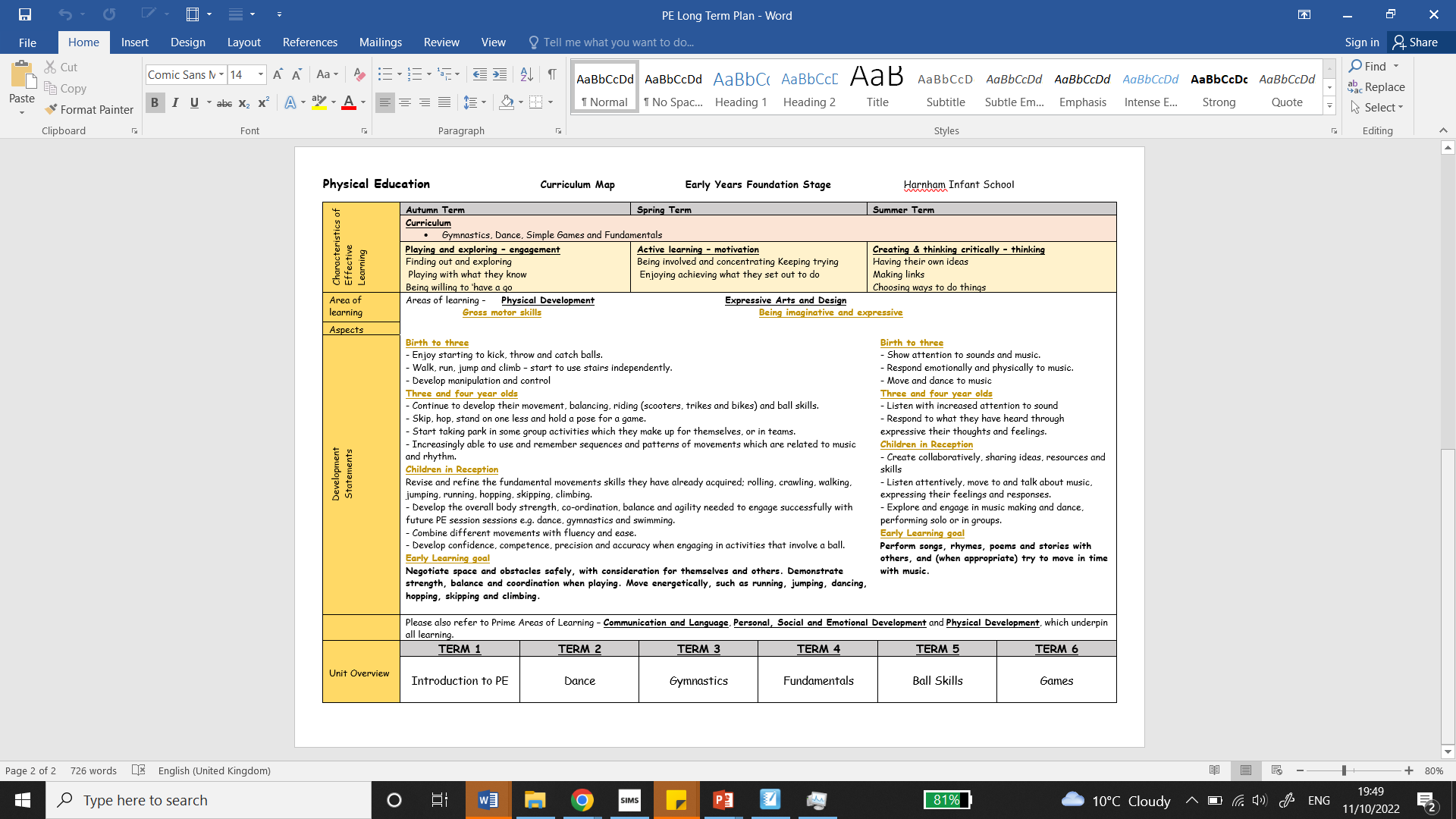 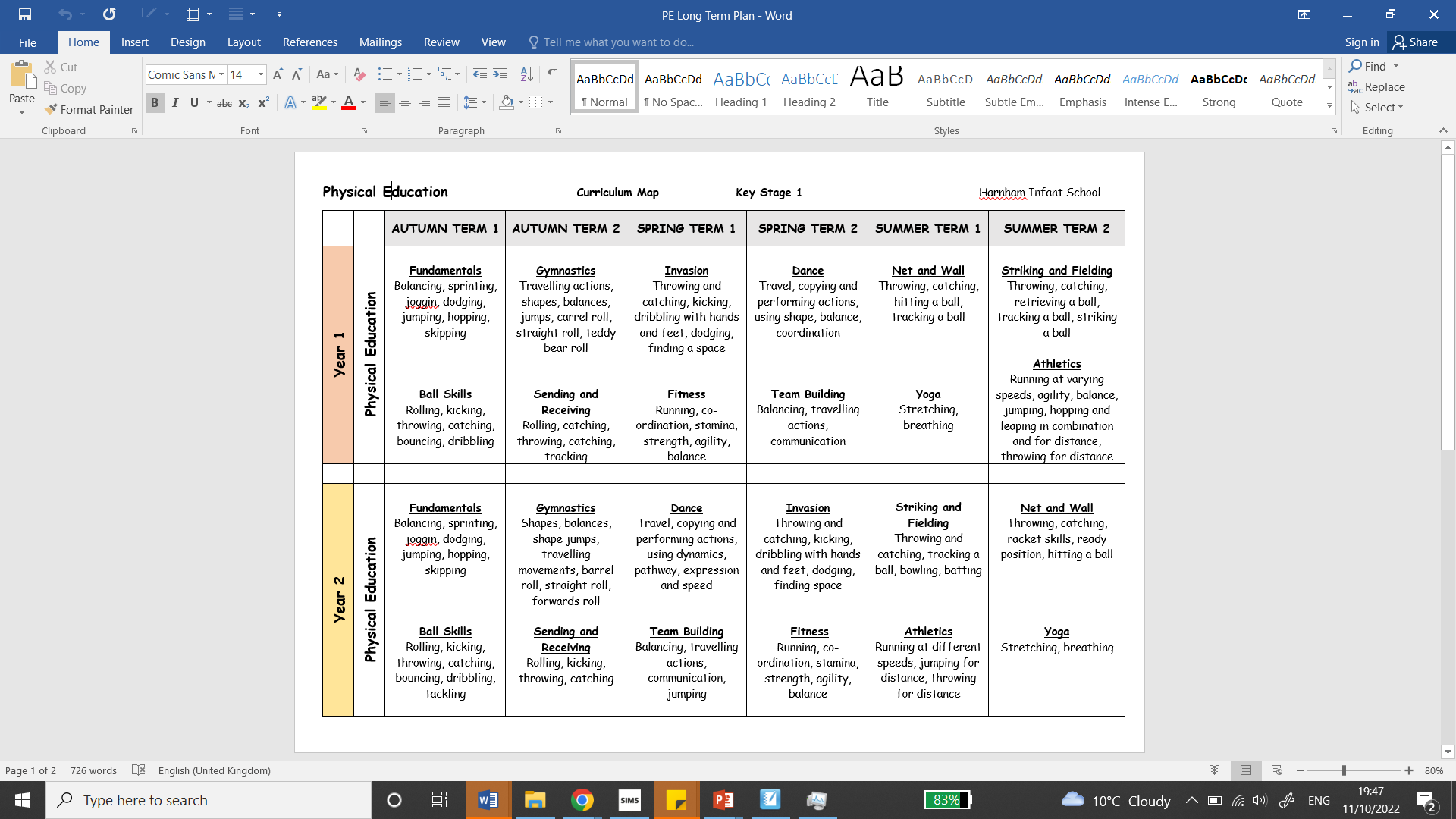 